Leçon n°6La construction de la problématiqueRÉDACTION : QU'EST-CE QU'UNE PROBLÉMATIQUE ?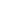 Source :tiré de Claude Goulet : http://pagesped.cahuntsic.ca/sc_sociales/psy/methosite/accueil.htmLa rédaction de la problématique est la première étape de votre recherche, qui en compte quatre :1. Problématique2. Méthode3. Analyse des données4. Interprétation des résultatsIl s'agit d'un court texte qui présente au lecteur votre problème de recherche.Un problème de recherche est une question pour laquelle il n'existe actuellement aucune réponse valable ou pleinement satisfaisante.Le but de votre recherche consiste donc à trouver une réponse à cette question, une solution à ce problème.Pour résoudre ce problème, vous devez utiliser la méthode scientifique.Mais avant d'aller plus loin, il faut clairement poser votre problème. Attention : Vous devez commencer à rédiger votre problématique même si vous n'avez pas encore trouvé votre problème de recherche ou votre seconde source.«Ce que l'on sait» sur le thème et les fiches de lecture de la première source permettent de débuter la rédaction de votre texte.PRINCIPES À RESPECTER LORS DE LA RÉDACTION D'UNE PROBLÉMATIQUE   Lorsqu'on rédige une problématique, il faut respecter un certain nombre de principes.Le lecteurD'abord il ne faut jamais perdre de vue que le lecteur ignore tout de notre thème/sujet.Il ne peut donc pas deviner nos intentions, ni le sens que nous accordons aux différents concepts de notre problème. Soyez donc explicite et clair; définissez vos concepts, donnez des exemples, précisez votre pensée en bas de page s'il le faut.ObjectivitéIl faut s'en tenir aux faits et théories rapportés par vos sources scientifiques et exclure toute considération d'ordre personnel.On ne doit faire mention ni de ses sentiments ni de ses opinions (Ex: «Je trouve ça bon» ou «Personnellement, je pense que c'est très clair», etc).SourcesIl faut utiliser vos fiches de lecture pour rédiger votre texte; votre problématique doit en être le reflet fidèle.vous devez citer vos sources tout au long du texte; le principe est simple : une idée = une source.Vous devez également fournir les références de vos sources à la fin du texte. StyleVotre problématique n'est pas un collage de citations. Il faut donc éviter les citations textuelles, sauf pour les définitions.Vous devez donc paraphraser vos sources (c-à-d reformuler les idées d'un auteur sans en trahir le sens).Il est également indispensable d'avoir sous la main un dictionnaire, une grammaire et un guide de conjugaison, papier ou version internet. 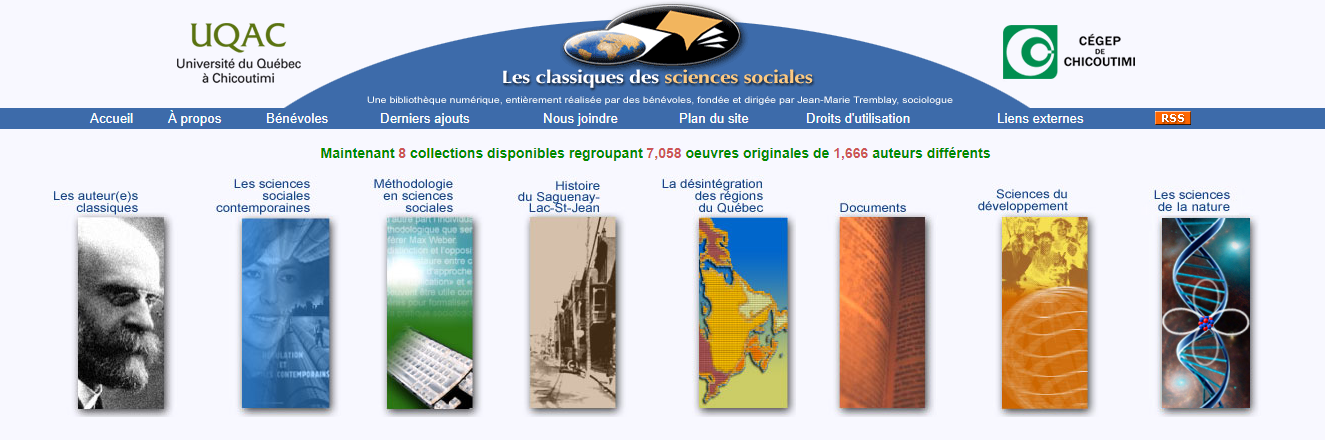 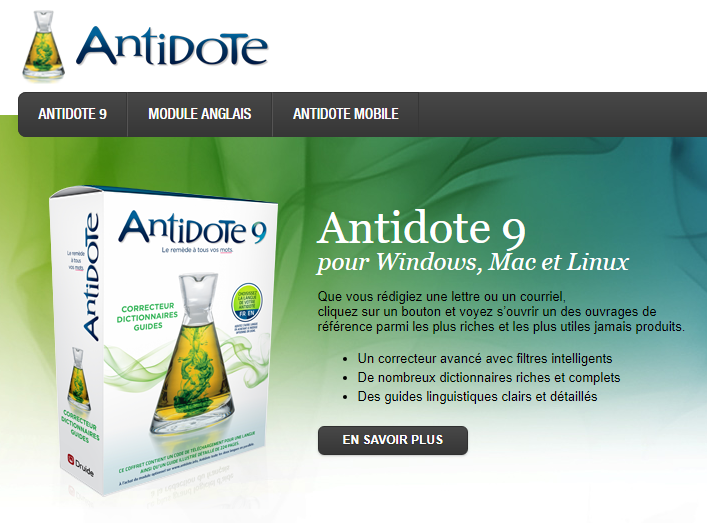 Finalement, vous devez rédiger votre texte dans un style scientifique, et non littéraire ou journalistique.LA STRUCTURE LOGIQUELa problématique est un court texte qui présente votre problème de recherche. La première version de ce texte est rédigée à partir d'au moins ② deux sources; ④ quatre pour la version finale.Nombre de pagesCette première version fait 3 à 4 pages; la version finale, 5 à 6 pages (+ la page-titre).Sources et styleLa recension des écrits - ou lecture des sources - et la rédaction des fiches de lecture vous permettront de rédiger cette problématique.Ce texte est rédigé dans un style scientifique conformément aux normes de rédaction scientifique.Attention : dans votre texte, pas de titre pour annoncer la Problématique et ses parties.Principe de l’entonnoirVotre problématique doit cependant être rédigée selon le modèle ou le principe de l'entonnoir. Suivant ce principe, la structure logique de votre problématique se divise en trois ③ parties :1	L'introduction2	Le développement3	La conclusion1. L'introduction ou la mise en situation : sujet amené + posé +divisé (facultatif)Quel est le problème de votre recherche ? La réponse à cette question se trouve :1. dans l'introduction ou la mise en situation de votre problématique ( = problème général);2. et de façon plus précise à la toute fin de votre texte, dans la formulation de votre problème (= problème particulier).L'introduction est la première partie de votre problématique.Dans cette partie, l'auteur fait part au lecteur de son intérêt pour le thème de recherche en le situant dans le contexte actuel de la recherche.Il doit également montrer en quoi son problème est digne d'intérêt.Il s'agit donc d'amener et de poser brièvement le sujet (thème + problème général); inutile d'entrer dans les détails, qui eux seront exposés plus loin dans le texte ( = formulation du problème).Dans l'introduction, vous n'avez pas à formuler le problème de façon précise; l'annoncer, sans autres détails, suffit.Attention : vous pouvez diviser le sujet, mais ce n'est pas nécessaire, car la structure logique d'un article scientifique et empirique est toujours la même.Dans l'ordre, on rédige habituellement l'introduction une fois que le problème est clairement posé, donc après le développement et la conclusion, bref à toute fin de la rédaction.Attention : pas de sous-titre pour annoncer l'Introduction.2. Le développement, à son tour, se divise en deux parties :2.1 - L'état de la question ou « Ce que l'on sait » du thème de votre choixIl s'agit ici de présenter ce que l'on sait en commençant par :Dans les premiers paragraphes de l'état de la question, ① définir/décrire le phénomène à l'étude (définitions du concept, variantes ou types du phénomène + un bref exemple, au besoin).② Expliquer ensuite ce phénomène en présentant ses causes (= concepts, théories, modèles, causes, facteurs, explications).Vous devez également ③ appuyer ces théories sur des faits ou des résultats qui proviennent de recherches scientifiques; si possible, fournir des résultats (moyenne, écart, %) et préciser la méthode utilisée pour recueillir les résultats (observation, questionnaire, entrevue, recherche en laboratoire, etc.).Présenter une première théorie (expliquer) ainsi que les faits qui la confirment (appuyer); puis une seconde théorie + faits, et ainsi de suite, en alternance, de paragraphe en paragraphe.Toutes les informations pour définir, expliquer et appuyer se trouvent dans vosfiches de lecture.Dans l'un de ces paragraphes, vous devez présenter au moins une recherche en détail (méthode, outil de collecte de données, variable(s) à l'étude, population à l'étude, etc.).Le dernier paragraphe de l'état de la question se nomme le paragraphe de transition.Comme son nom l'indique, ce paragraphe a pour fonction d'opérer une transition cohérente et fluide entre les deux parties distinctes du développement de votre problématique : l'état de la question et la formulation du problème; autrement dit entre «ce que l'on sait» et «ce que l'on veut savoir».Ce passage est crucial car il vous permettra de formuler logiquement votre problème de recherche.Bref :IntroductionPartie 2.1 --État de la question = définir, expliquer, appuyerÉtat de la question : le paragraphe de transitionPartie 2.2 --Formulation du problèmeConclusionAttention : On commence habituellement la rédaction d'une problématique par l'état de la question (et non par l'introduction).Vous devez commencer à rédiger votre problématique même si vous n'avez pas encore trouvé votre problème de recherche ou votre seconde source.Les fiches de lecture de la première source permettent de commencer la rédaction.Longueur : 2 à 3 pages (= première version); pas de sous-titre pour annoncer le développement ou ses parties.Il s'agit de la partie la plus longue de votre rapport I (70 à 75 % du texte). Voir un exemple de développement.2.2 - La formulation du problème de recherche ou « Ce que l'on veut savoir »Un problème de recherche, c'est « ce que l'on ne sait pas » et « que l'on cherche donc à savoir ».La formulation de ce problème contient ④ quatre éléments :1. Dans un premier paragraphe, il s'agit ici de relever une faille ou une lacune dans les connaissances actuelles; c'est «ce qu'on ne sait pas». Cette lacune doit être logiquement reliée aux connaissances de ton thème, à «Ce que l'on sait», donc aux paragraphes précédents, et plus particulièrement au paragraphe de transition.2. Il faut ensuite montrer au lecteur en quoi il est pertinent de résoudre ce problème. Quelle(s) raison(s) avons-nous de croire que X est bel et bien la cause de Y ? Autrement dit, quel(s) sont les argument(s) qui permettent d'affirmer qu'il y abel et bien une relation entre ces deux phénomènes (X et Y). C'est donc «ce qu'on ne sait pas mais qui mérite d'être su ou mieux connu ».3. À la fin du paragraphe, il faut transformer ce problème en une question de recherche, ou «ce que l'on veut savoir ».4. Finalement, dans un second et avant-dernier paragraphe, vous devez justifier la recherche d'une réponse, en montrant l'intérêt ou l'utilité de résoudre ce problème. À quoi servira votre recherche ? Que va-t-elle nous permettre de mieux comprendre ? Pourquoi veut-on savoir cela ?Bref :IntroductionÉtat de la question : ce que l'on sait1er paragraphe-»1 : Trouver une faille ou une lacune2 : Montrer la pertinence de combler cette lacune3 : Poser une question2e paragraphe -»4 : Justifier la quête d'une solutionConclusionLongueur : deux ② paragraphes :Un premier paragraphe pour trouver une lacune, montrer la pertinence de combler cette lacune et formuler clairement une question de recherche;Un second paragraphe, plus court, pour justifier la recherche d'une solution. Attention : pas de sous-titre pour annoncer la Formulation du problème.3. La conclusion : la formulation d'une hypothèse (ou d'un objectif)Dans cette troisième et dernière partie, vous devez formuler une solution provisoire à votre problème : une hypothèse, sinon un objectif.Il s'agit de la conclusion de votre problématique.Cette hypothèse répond à votre question; elle doit être logiquement déduite de votre problématique, de «Ce que l'on sait».Un peu à la manière du paragraphe de transition, il ne doit pas y avoir de rupture logique entre votre problème et la formulation de l'hypothèse.L'hypothèse, c'est ce que le chercheur croit savoir.Il s'agit donc d'une affirmation provisoire, en attente d'être vérifiée.Cette affirmation est-elle vraie ou fausse ? Pour le savoir, il faut faire une recherche empirique.La vérification de l'hypothèse (ou l'atteinte de l'objectif) constitue donc le but premier de toute recherche.Bref :Attention : pas de sous-titre pour annoncer ce paragraphe. Longueur : un paragraphe.c	LES RÉFÉRENCES DE VOS SOURCESIl s'agit ici de fournir au lecteur la référence complète des sources que vous avez utilisées pour rédiger votre problématique.Plus précisément, il s'agit des sources que vous avez consultées et citées dans votre texte.Attention : Ne pas citer ses sources = plagiat = zéro !Ces références, annoncées par le sous-titre centré Références, sont présentées :à la toute fin de la problématique, à la suite du texte, et non sur une nouvelle page.en ordre alphabétique.suivant les règles de présentation des sources en référence.Attention : Dans votre texte, il faut utiliser le mot Références, et non Bibliographie.RÉSUMÉ : VOTRE PROBLÉMATIQUE EN UNE SEULE PAGE !	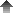 Titre + Page de présentation (une page) Introduction (1 ou 2 par.)État de la question : ce que l'on saitFormulation du problème : ce que l'on veut savoir (2 par.) Conclusion (Hypothèse/Objectif) (1 par.)Références+ de détails sur les règles de présentation de votre problématique.+ de détails sur le style scientifique d'un rapport de recherche.+ de détails sur la formulation du problème. Exemple de titre + page de présentation.DéfinitionLa problématique est un court texte qui présente ce que l'on sait sur un thème et qui formule un problème de recherche.DEUX EXEMPLES POUR VOUS AIDER À RÉDIGER VOTRE PROBLÉMATIQUE	1. Exemple/Modèle d'une problématique disponible sur ce site.2. Exemple présenté en classe sur la discrimination et les quartiers de Montréal.1.6 àLES DÉTAILS DE LA FORMULATION D'UN PROBLÈME	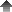 1.10Voici maintenant les détails de la formulation de votre problème. Cette sous-étape de votre problématique comprend cinq éléments :IntroductionÉtat de la question : ce que l'on saitFormulation du problème --»1 : Trouver une faille ou une lacune2 : Montrer la pertinence de combler cette lacune3 : Poser une question4 : Justifier la quête d'une solution5 : Conclusion (Hypothèse/Objectif)Cliquez sur les s en bleu pour obtenir + d'information.Ou lire la suite...1.6-1.7  TROUVER UNE FAILLE ET EN DÉMONTRER LA PERTINENCE	 POSER UNE QUESTION DE RECHERCHE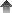 La problématique est un court texte qui présente au lecteur votre problème de recherche, « Ce que l'on veut savoir».Vous devez clairement formuler ce problème à la toute fin de votre texte. Cette formulation contient 5 éléments importants, dans l'ordre :1. Trouver une faille ou une lacune dans nos connaissances.2. Montrer la pertinence de combler cette lacune.3. Transformer ce problème en une question de recherche claire et précise.4. Justifier la recherche d'une réponse à cette question.5. Et finalement, en guise de conclusion, traduire cette question en une hypothèse (ou un objectif).Rappelons que le but de la science est de résoudre des problèmes au moyen de recherches scientifiques.PROBLÈMES	   RECHERCHES SCIENTIFIQUES      SOLUTIONS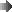 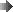 En science, il existe deux catégories de problème : les vrais et les faux problèmes.Un vrai problème de recherche doit posséder les 3 caractéristiques suivantes :UN VRAI PROBLÈME ESTa) NON-RÉSOLU = FAILLE ouLACUNE    b) PERTINENTc) SOLUBLE DE MANIÈRE SCIENTIFIQUEUn problème de recherche est un vrai problème s'il n'existe actuellement aucune solution permettant de le résoudre de manière satisfaisante.Dans la formulation de ce problème, on dira alors qu'il existe une faille ou une lacune dans nos connaissances.S'il existe une solution, le problème n'est plus un problème car il fait maintenant partie de nos connaissances, de «Ce que l'on sait».On dira plutôt qu'il s'agit d'un problème résolu ou d'un vieux problème.Exemple d'un problème déjà résolu (a)Une psychologue s'intéresse à l'apprentissage chez le rat. Après avoir lu plusieurs livres et articles de recherche sur la question, elle en vient à se demander si l'eau peut servir à renforcer les comportements de cette espèce.Il s'agit d'un faux problème car on sait depuis fort longtemps que l'eau est un agent de renforcement chez le rat : il existe donc une réponse satisfaisante à cette question.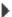 Donc : Il s'agit d'une connaissance, et non d'une lacune ou d'une faille.Un vrai problème doit également être pertinent.Il est pertinent s'il existe des raisons valables que l'on s'y attarde, que l'on cherche à le résoudre.Par raison valable, on entend l'existence d'une théorie ou de faits qui permettent au chercheur de croire que X est bel et bien la cause de Y.Ces raisons doivent être clairement exposées dans votre texte sous forme d'argument.Voici un exemple :Exemple d'un problème non-pertinent (b)Un chercheur étudie la mémoire. Après avoir lu plusieurs livres et articles de recherche sur le sujet, il se demande si la couleur des yeux augmente la rétention. Les gens qui ont les yeux bleus retiennent-ils mieux ou plus d'information que les gens qui ont les yeux bruns ?Ce   problème   n'est   pas   pertinent   car   il   n'y   a actuellement aucune raison de croire que la couleur des yeux (X) influence la mémoire (Y). À ce jour, on a découvert aucun mécanisme (= faits) qui laisserait entrevoir l'existence d'une relation entre ces deux variables; et aucune théorie ne suggère qu'une telle relation puisse exister.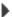 Donc : Il s'agit donc d'un faux problème car il n'y aucune raison valable de chercher à le résoudre.En ce sens, toute lacune ne mérite pas d'être comblée.Finalement, un problème est de nature scientifique s'il peut être résolu grâce à la méthode scientifique; sinon on dira simplement qu'il est insoluble ou de nature métaphysique.Attention : Dans sa problématique, l'auteur n'a pas à faire mention de cette dernière caractéristique; elle est implicite puisque le problème donnera lieu à une recherche scientifique.Exemple d'un problème insoluble (c)Un psychologue étudie la dépression. Après avoir lu plusieurs livres et articles de recherche sur la question, il en vient à se demander si la présence des anges peut favoriser la guérison des personnes dépressives.On ne peut offrir de réponse scientifique à cette question car : 1) aucune théorie scientifique ne postule l'existence des anges; 2) il n'existe aucun moyen de mesurer leur existence ou leur présence. Il s'agit d'un problème scientifique - la dépression - mais la solution proposée pour le résoudre est de nature religieuse, mystique ou métaphysique, donc non scientifique.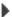 Donc : Il s'agit donc d'un faux problème car la solution, si elle existe, n'est pas de nature scientifique.Lorsque ces trois conditions sont réunies, le problème choisi peut être considéré comme scientifique; il fait partie de «Ce que l'on veut savoir».Il peut alors faire l'objet d'une recherche scientifique, de votre recherche. Dans votre problématique, les deux premières caractéristiques (a et b) sont présentées dans le dernier paragraphe de «Ce que l'on sait» (= paragraphe de transition) et le premier paragraphe de la formulation de votre problème.La troisième caractéristique - c - est implicite; on en fait donc pas mention dans le texte.Introduction	Sujet amené/poséÉtat de la questionCe que l'on saitDernier paragraphe1er paragraphe--»	Formulation du problème2e paragraphe--»b. Pertinence :paragraphe de transitiona. Trouver une faille ou une lacuneb. Montrer la pertinence de combler cette lacune c. Montrer le caractère scientifique du problèmeJustifier la quête d'une solutionConclusion	Formuler une hypothèse ou un objectif+ de détails sur la pertinence d'un problème ?+ de détails sur le paragraphe de tansition ?Sinon, passez à l'étape suivante : Transformer votre problème en question de recherche.La	faille   est   une   lacune   dans   nos connaissances; c'est quelque chose que l'on ignore, qu'on ne sait pas. Ce X est-il la cause de Y ?DéfinitionsLa pertinence, ce sont les raisons valables (faits et théories) de croire que ce X est la cause de Y.Faille + pertinence = problème de recherche.1.8	POSER UNE QUESTION DE RECHERCHE	Vous avez trouvé un problème pertinent ?Vous devez maintenant traduire ce problème en une question de recherche.VOTRE PROBLÈME	        UNE QUESTION DE RECHERCHE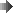 Cela consiste à préciser au lecteur «ce que l'on veut savoir» au moyen d'une question claire et précise.Exemple d'une question de rechercheUne psychologue étudie la mémoire et les stratégies d'apprentissage des élèves qui fréquentent  le  cégep.  Après  avoir  lu  plusieurs livres et articles de recherche sur la question, elle en vient à se demander si faire des Netquiz améliore les résultats scolaires des élèves de ce niveau. Les Netquiz sont des jeux questionnaire conçus pour favoriser la répétition. On sait que la plupart  des  théories  de  l'apprentissage s'accordent à dire que la répétition est l'un des facteurs déterminants de l'apprentissage (Sinner,1985). Par ailleurs, de nombreuses études ont montré que la répétition augmentait la rétention d'information  chez  les  élèves  de  niveau secondaire (Kinner, 1958). Malheureusement, on ignore  si  les  Netquiz  constituent  un  moyen efficace d'augmenter la répétition chez les étudiant-e-s qui fréquentent le cégep. C'est donc une faille ou une lacune dans nos connaissances car personne n'est en mesure de répondre à cette question : Les Netquiz augmentent-ils la rétention des connaissances dans les cours de niveau collégial ?Cette question doit être formulée à la fin du premier paragraphe de la formulation de votre problème.Bref :IntroductionL'état de la question : ce que l'on sait1er paragraphe -»1 : Trouver une faille ou une lacune2 : Montrer la pertinence de combler cette lacune3 : Poser une question2e paragraphe -»	4 : Justifier la quête d'uneDernier paragraphe -»	5 : Formuler une hypothèse ou un objectifAttention : La différence entre une question et un problème de recherche est subtile.Elle réside dans leurs formulations respectives, et non dans leurs significations qui, elles, sont logiquement équivalentes.Le rôle du problème est de mettre en évidence une faille ou une lacune dans nos connaissances, « Ce que l'on ne sait pas ».La question, elle, a pour but de traduire cette faille ou cette lacune en une interrogation claire et précise.En résumé, la question et le problème ont la même signification, mais une forme différente.Dans votre problématique, cette redondance contribue à augmenter la clarté de votre problème.Voici un exemple de problème et de question de recherche :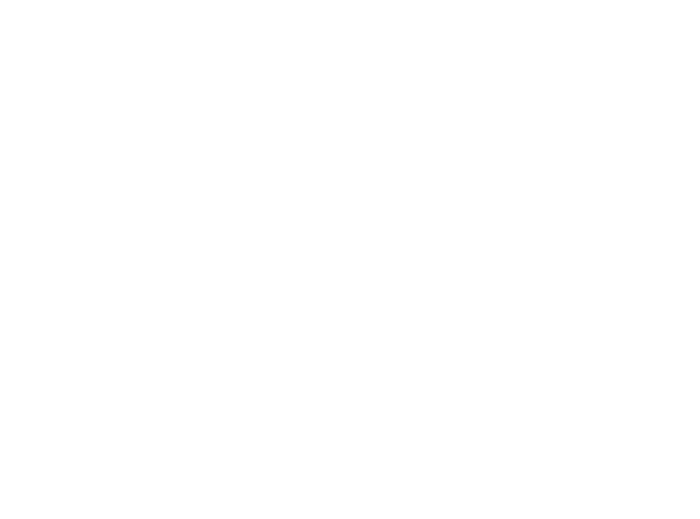 Exemple d'un problème de rechercheMalheureusement, on ignore si faire des Netquiz constitue un moyen efficace d'augmenter    la    répétition    chez    les étudiant-e-s qui fréquentent le cégep.Exemple d'une question de rechercheLes Netquiz améliorent-ils la rétention d'information dans les cours de niveau collégial ?Voir l'exemple d'une question de recherche.Ou passez à l'étape suivante : Justifier votre rechercheDéfinitionLa question de recherche  est la traduction de	votre   problème   sous   forme   de question.1.9	JUSTIFIER VOTRE RECHERCHE	Dans votre problématique, vous devez justifier la quête d'une solution scientifique.Le lecteur doit comprendre à quoi servira votre recherche, autrement dit qu'elle est l'utilité de «savoir ce qu'on ne sait pas» ?Justifier votre recherche consiste donc à expliquer au lecteur quels sont les avantages de résoudre un problème, votre problème.Cette courte explication est fournie au lecteur dans l'avant-dernier paragraphe de votre problématique, tout juste avant la conclusion.IntroductionÉtat de la question : ce que l'on sait1er paragraphe-»1 : Trouver une faille ou une lacune2 : Montrer la pertinence de combler cette lacune3 : Poser une question2e paragraphe -»	4 : Justifier la quête d'une solution5 : Formuler une hypothèse ou un objectifVoici un exemple :Exemple d'une justificationUne psychologue étudie la mémoire et les stratégies d'apprentissage des élèves qui fréquentent  le  cégep.  Après  avoir  lu  plusieurs livres et articles de recherche sur la question, elle en vient à se demander si faire des Netquiz améliore les résultats scolaires des élèves de ce niveau. Les Netquiz sont des jeux questionnaire conçus pour favoriser la répétition. On sait que la plupart  des  théories  de  l'apprentissage s'accordent à dire que la répétition est l'un des facteurs déterminants de l'apprentissage (Sinner,1985). Par ailleurs, de nombreuses études ont montré que la répétition augmentait la rétention d'information  chez  les  élèves  de  niveau secondaire (Kinner, 1958). Malheureusement, on ignore  si  les  Netquiz  constituent  un  moyen efficace d'augmenter la répétition chez les étudiant-e-s qui fréquentent le cégep. C'est donc une faille ou une lacune dans nos connaissances car personne n'est en mesure de répondre à cette question : les Netquiz augmentent-t-il la rétention d'information dans les cours du niveau collégial ?Si cette technique d'apprentissage par NETQUIZ se révélait efficace, son utilisation dans les cours de niveau collégial pourrait permettre  d'améliorer  la  réussite  scolaire des étudiant-e-s.+ de détails sur les différentes formes de justification d'une recherche scientifique ?Ou passez à l'étape suivante : Formuler une hypothèse ou un objectifDéfinitionLa justification est un court paragraphe dans lequel l'auteur tente de convaincre le lecteur  de  l'utilité  ou  de  l'intérêt  de réaliser une recherche pour résoudre un problème.1.10	CONCLUSION : FORMULATION D'UNE HYPOTHÈSE/OBJECTIF	VOTRE PROBLÈMEVOTRE QUESTION DE RECHERCHEHYPOTHÈSE ouOBJECTIFFinalement, la dernière étape de votre problématique consiste à formuler une hypothèse ou un objectif.Il s'agit de la conclusion de votre rapport I.Cette étape correspond au tout dernier paragraphe de votre texte :IntroductionÉtat de la question : ce que l'on sait1.1 : Trouver une faille ou une lacune1.2 : Montrer la pertinence de combler cette lacune2 : Poser une question4 : Justifier la quête d'une solutionConclusion -»	5 : Formuler une hypothèse ou un objectifUne hypothèse est une affirmation qui répond provisoirement à une question de recherche, c'est « ce que l'on croit savoir ».On dit provisoire car le but d'une recherche est justement de vérifier si cette affirmation est vraie (ou fausse).L'hypothèse de votre problématique répond donc à la question que vous vous êtes posée dans le paragraphe précédent de la formulation du problème.Voici un exemple d'hypothèse :Exemple d'une hypothèseFaire des Netquiz (X) améliore les résultats scolaires (Y) des étudiant-es qui fréquentent le cégep (Z).Dans cet exemple, on affirme donc que pour une population Z, faire des Netquiz(X ) améliore davantage les résultats scolaires (Y) que de ne pas faire de Netquiz1(X  qui est implicite dans le texte).2En clair, on affirme que X influence Y, et que X1> X .2Pour formuler une hypothèse, le chercheur doit s'appuyer sur :une recherche empirique qui supporte son affirmation (= faits scientifiques). ou sur une théorie scientifique qui va dans le sens de son hypothèse.Exemple d'une recherche empiriquePar ailleurs, de nombreuses études indiquent que la répétition augmente la rétention d'information chez  les  élèves  de  niveau  secondaire  (Kinner,1988). En effet, les résultats de la recherche deSinner (1979) montre que...Exemple d'une théorieOn sait que la plupart des théories de l'apprentissage s'accordent à dire que la répétition est un facteur déterminant de l'apprentissage (Sinner, 1985). Ces théories soutiennent que si...Idéalement, ces deux conditions - faits et théorie - doivent être réunies (=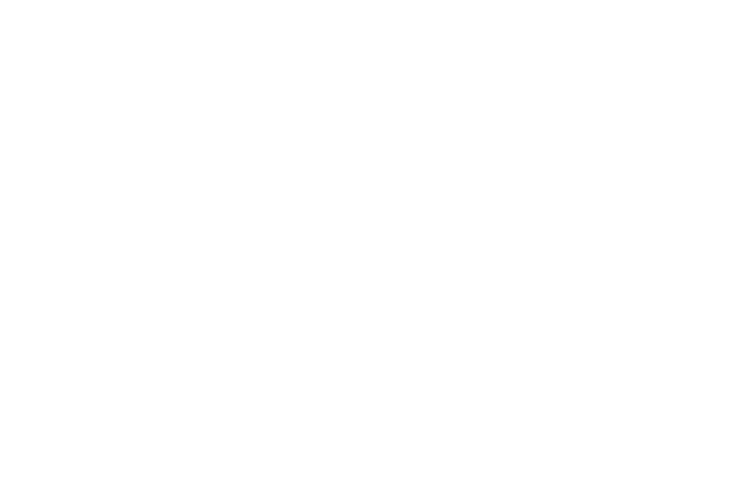 hypothèse forte).Cependant, toute hypothèse qui satisfait à l'une ou l'autre de ces conditions (= hypothèse faible) sera considérée comme pertinente ou logiquement valable. Dans tous les cas, vous devez présenter vos arguments dans la formulation du problème.DéfinitionUne hypothèse est une affirmation, logiquement déduite de ce que l'on sait, qui répond provisoirement à une question de recherche.Si vous n'êtes pas en mesure de formuler une hypothèse, il faut énoncer un objectif.L'objectif est un énoncé plus général que l'hypothèse, qui vise simplement à montrer l'existence d'une relation entre deux phénomènes ( X et Y) ou àcomparer les niveaux de la variable indépendante X1et X .2Voici un exemple :Exemple d'un objectifL'objectif   de   cette   recherche   consiste   à vérifier   l'effet   des   Netquiz   (X)   sur   les résultats scolaires (Y) des étudiant-e-s du niveau collégial (Z).Dans cet exemple, on avance qu'il existe une relation entre X et Y, mais on n'estpas mesure d'affirmer si X > Xou que X < X .1 	2 	1 	2Donc, contrairement à l'hypothèse, l'objectif ne prédit pas le sens ou la direction de la relation (< ou >), seulement son existence.Toutefois, comme l'hypothèse, l'objectif doit reposer sur des faits ou des théories qui permettent de supposer qu'il existe bel et bien un lien entre les deux phénomènes à l'étude (les variables X et Y).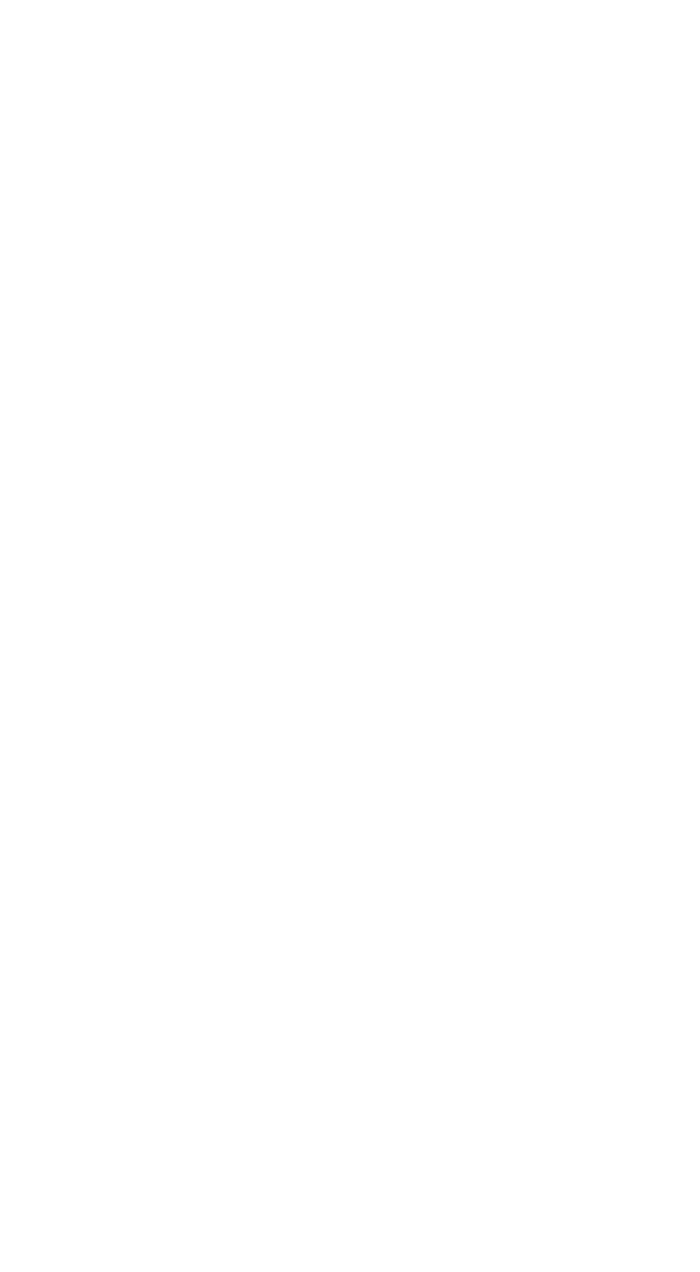 Exemples d'hypothèses mal formuléesFaire des Netquiz améliore-t-il les résultats scolaires des étudiant-e-s qui fréquentent le cégep? (hypothèse = affirmation)Faire des Netquiz améliore ou diminue les résultats scolaires des étudiant-e-s qui fréquentent le cégep.(Double hypothèse)Faire des Netquiz améliore les étudiant-e-s qui fréquentent le cégep. (Hypothèse floue ; améliore quoi?)Faire des Netquiz améliore les résultats scolaires. (Hypothèse imprécise : quelle population? Cet aspect de l'objectif doit être précisé à l'étape 2, donc figurer dans le rapport final)Exemples d'objectifs imprécisL'objectif de cette recherche consiste à vérifier s'il est possible d'augmenter les résultats scolaires. (= question indirecte)L'objectif de cette recherche consiste à vérifier  l'effet  des  Netquiz  sur  les étudiant-e-s du niveau collégial. (= question floue : effet sur quoi ?)Faire des Netquiz améliore-t-il les résultats scolaires des étudiant-e-squi fréquentent le cégep? (= question)L'objectif de cette recherche consiste à vérifier l'effet des Netquiz sur les résultats scolaires des étudiant-e-s. (Objectif imprécis: quelle population ? Cet aspect de l'objectif doit être précisé à l'étape 2, donc figurer dans le rapport final)Attention : S'il faut choisir, il est toujours préférable de formuler une hypothèse car cette dernière est plus précise et féconde que l'objectif.DéfinitionUn objectif est un énoncé qui vise à montrer la relation entre deux phénomènes ( X et Y)+ de détails sur la différence entre hypothèse et objectif. Voir un exemple de conclusion.Tout est clair ? Alors passez à l'étape suivante, la préparation de votre oral.Sinon, recommencez...1.11	PRÉSENTER ORALEMENT VOTRE PROBLÈME	En équipe, vous devez présenter oralement votre problème à la classe.+ de détails sur cet oral ?1.12	PRÉSENTER VOTRE PROBLÈME PAR ÉCRIT : RAPPORT I	Attention : Remise du rapport I = 12e cours.+ de détails sur ce premier rapport ? Règles de présentation et d'impressions ? Fin de l'étape 1 : passez à étape 2.Attention !La rédaction de votre problématique doit respecter un certaines règles bien précises.À ce sujet, voir Critères de correction et Règlesde rédaction/impression.Citer vos sources	Exemple/problématique	Calendrier	Où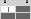 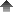 Style scientifique	Fameux paragraphe	Étape suivantesuis-je?Pl@nète Psy/IPMSH/Claude Goulet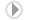 